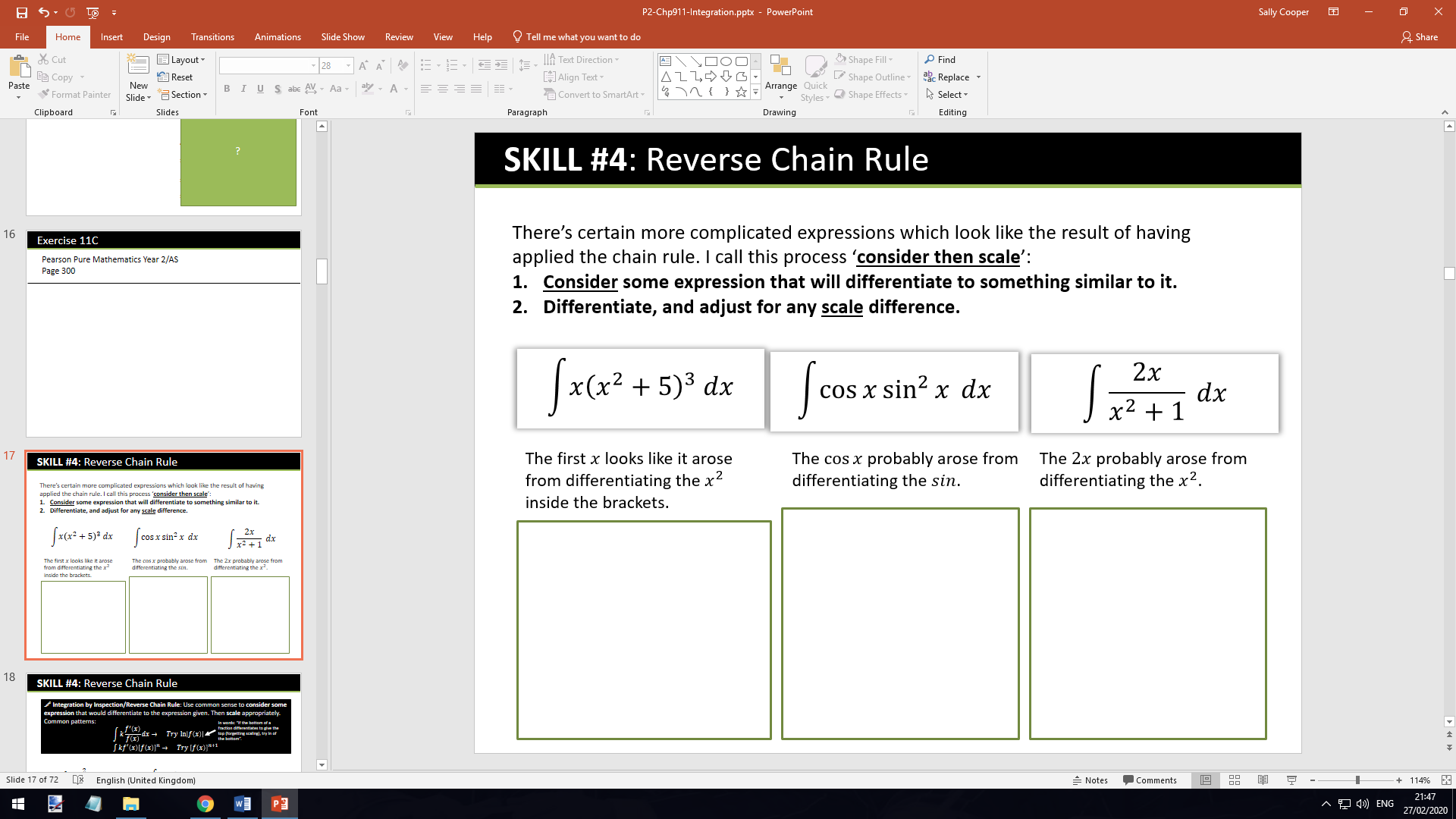 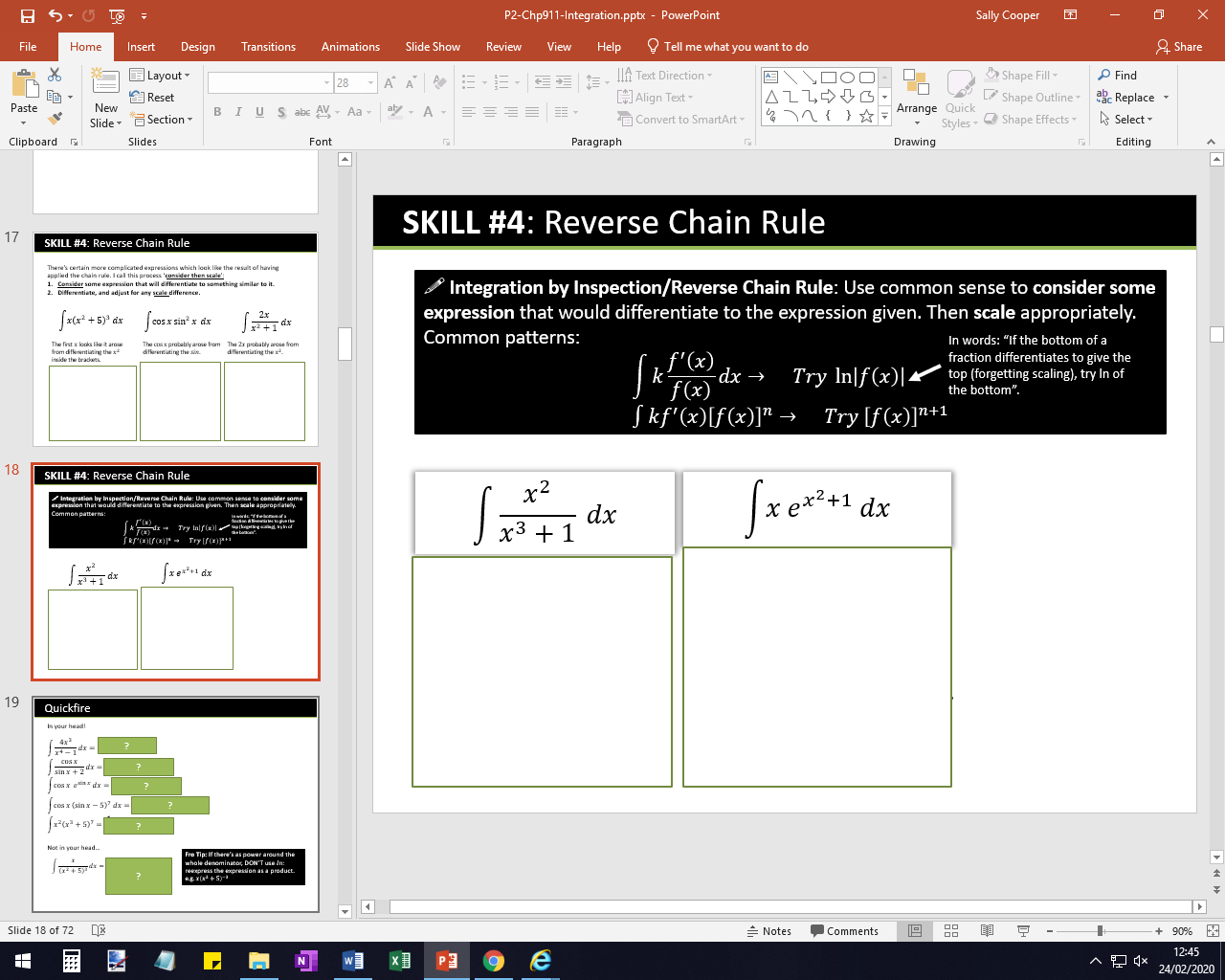 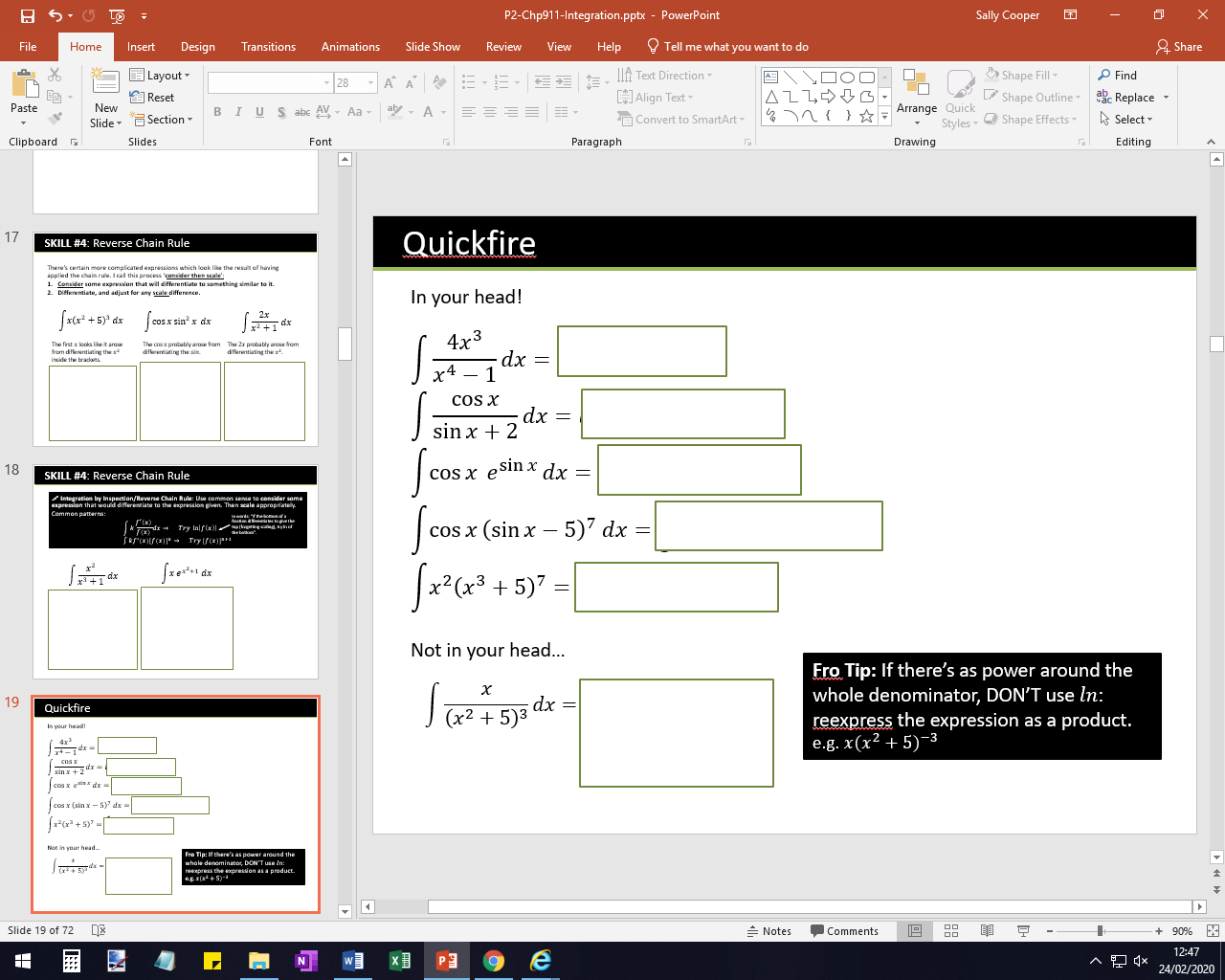 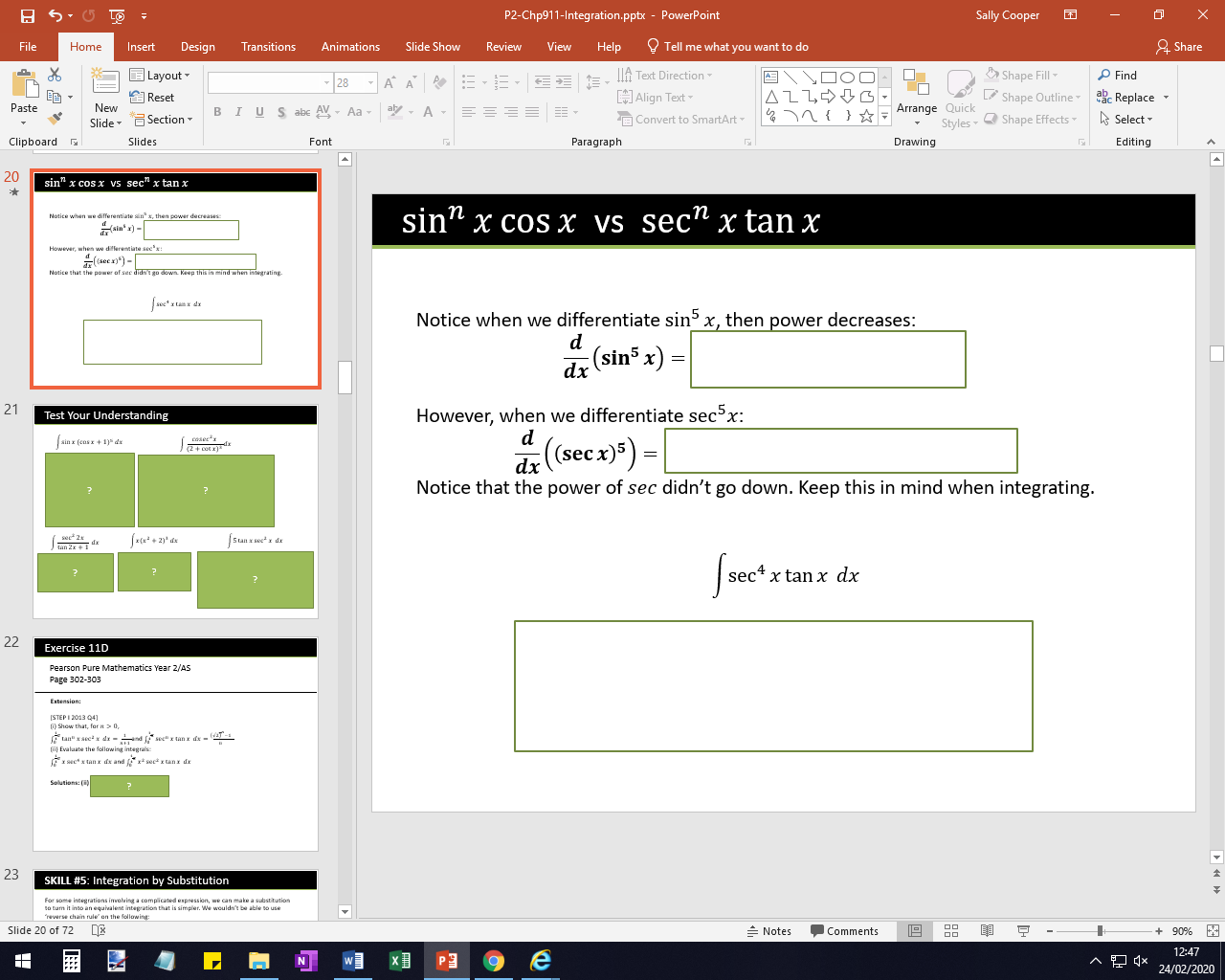 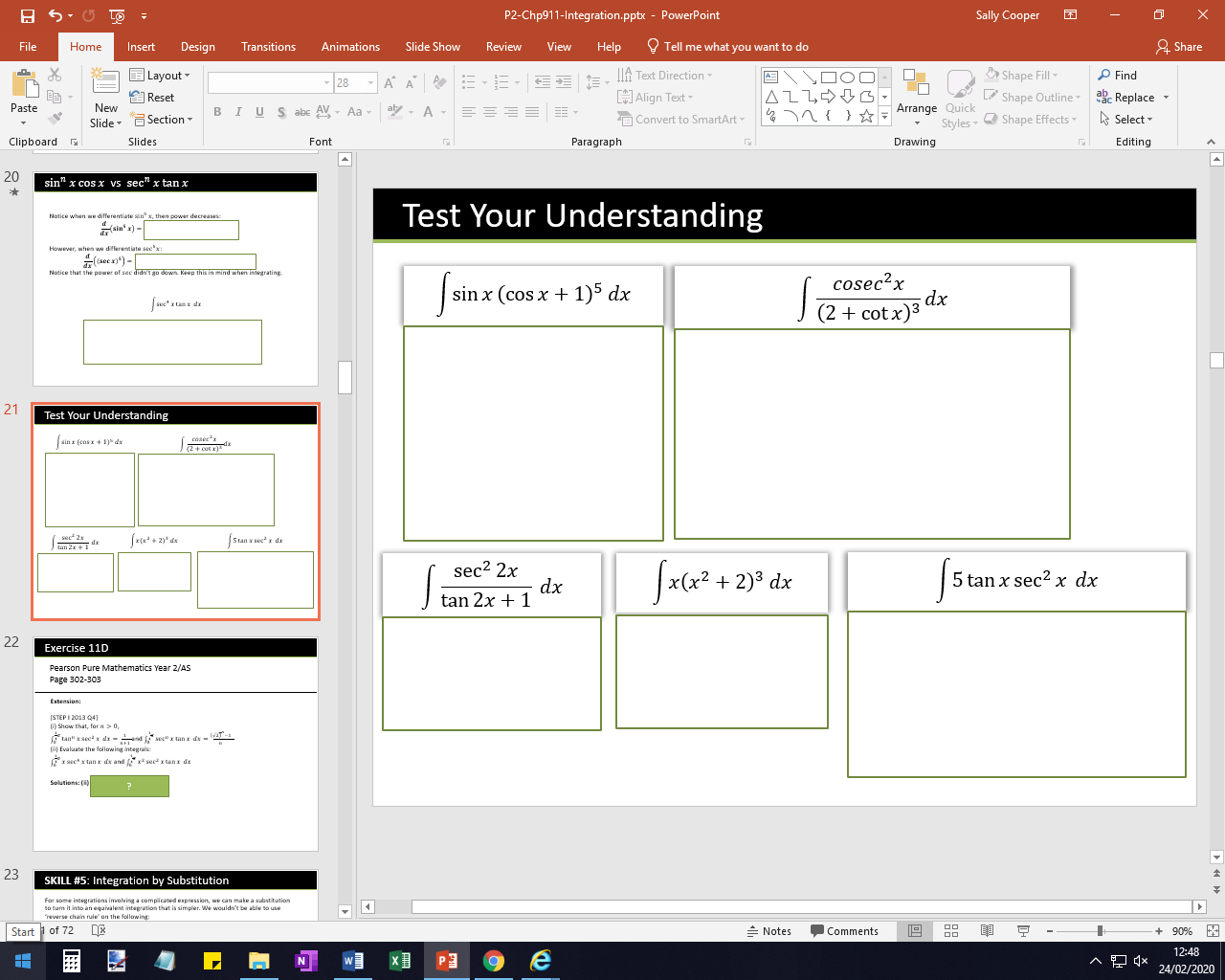                                                                                                                                                         Ex 11D Page 302-303